КАРТА ПАЦІЄНТА КОМПЛЕКСНА ГЕРІАТРИЧНА ОЦІНКАЧас початку КГО:_________Паспортні дані і соціальний статусЗаключення геріатра:Додаткові обстеження:Консультації вузьких фахівців :Профілактичні і лікувальні заходи:  лікувальна фізкультура  дієта  напрям на школи для пацієнтів і членів їх сімейЛікарська терапіяНапрям в територіальний центр соціального обслуговування:Повторна консультація гериатра через _________тижніЧас закінчення КГО:_____________Коротка шкала оцінки психічного статусу (MMSE)	Додаток1Геріатрична шкала депресії Додаток 21 бал зараховується за відповідь«ні» на питання 1,5,7,11,13 таза відповідь «так» на питання 2,3,4,6,8,9,10,12,14,15Активність в повсякденному житті (Індекс Бартел)                 Додаток 4Шкала повсякденної інструментальної активності (IADL) Додаток 5Коротка шкала оцінки живлення (MNA) 		Додаток 6Здатність виконання основних функцій		 Додаток 7Візуально-аналогова шкала самооцінки стану здоров'я (ВАШ)Додаток 8                   0                                  50                                   100На відрізку лінії від 0% (найгірше здоров'я) до 100% (ідеальне здоров'я) пацієнт відмічає стан свого здоров'я, оскільки він сам це сприймає.Коротка шкала оцінки психічного статусу (MMSE) 		Додаток 1Пояснення: 1. Орієнтування в часі. Просять пацієнтку повністю назвати сьогоднішнє число, місяць, рік і день тижня. Максимальний бал (5) дається, якщо пацієнтка самостійно і правильно називає число, місяць і рік. Якщо доводиться ставити додаткові питання, ставиться 4 бали. Додаткові питання можуть бути наступні: якщо пацієнтка називає тільки число, запитують "Якого місяця"?, "Якого року"?, "Який день тижня"?. Кожна помилка або відсутність відповіді знижує оцінку на один бал.2. Орієнтування в місці. Задається питання: "Де ми знаходимося"?. Якщо пацієнтка відповідає не повністю, задаються додаткові питання. Пацієнтка повинна назвати країну, область, місто, установа в якому відбувається обстеження, поверх. Кожна помилка або відсутність відповіді знижує оцінку на один бал.3. Сприйняття. Дається інструкція: "Повторіть і постарайтеся запам'ятати три слова: олівець, будинок, копійка". Слова повинні вимовлятися максимально розбірливо зі швидкістю одно слово в секунду. Правильне повторення слова хворим оцінюється в один бал для кожного із слів. Слід пред'являти слова стільки разів, скільки це необхідно, щоб випробовуваний правильно їх повторив. Проте оцінюється у балах лише перше повторення.4. Концентрація уваги. Просять послідовно віднімати з 100 по 7. Досить п'яти віднімань (до результату "65"). Кожна помилка знижує оцінку на один бал. Інший варіант: просять вимовити слово "земля" навпаки. Кожна помилка знижує оцінку на один бал. Наприклад, якщо вимовляється "ямлез" замість "ялмез" ставиться 4 бали; якщо "ямлзе" - 3 бали і так далі.5. Пам'ять. Просять пацієнтку згадати слова, які заучувалися в п.3. Кожне правильно назване слово оцінюється в один бал. 6. Мова. Показують ручку і запитують: "Що це таке"?, аналогічно - годинник. Кожна правильна відповідь оцінюється в один бал. Просять пацієнтку повторити вищезгадану складну в граматичному відношенні фразу. Правильне повторення оцінюється в один бал. Усно дається команда, яка передбачає послідовне здійснення трьох дій. Кожна дія оцінюється в один бал.Даються три письмові команди; хворого просять прочитати їх і виконати. Команди мають бути написані досить великими друкарськими буквами на чистому аркуші паперу. Правильне виконання другої команди передбачає, що хворий повинен самостійно написати осмислену і граматично закінчену пропозицію. При виконанні третьої команда хворому дається зразок (два пересічні п'ятикутники з рівними кутами), який він повинен перемальовувати на нелінійованому папері. Якщо при перемальовуванні виникають просторові спотворення або не з'єднання ліній, виконання команди вважається неправильним. За правильне виконання кожної з команд дається один бал.Результат тесту виходить шляхом суммации балів по кожному з пунктів. Максимально в цьому тісті можна набрати 30 балів, що відповідає найбільш високим когнітивним здібностям. Чим менше результату тесту, тим більше виражений когнітивний дефіцит. За даними різних дослідників, результати тесту можуть мати наступне значення:28 - 30 балів - немає порушень когнітивних функцій; 24 - 27 балів - преддементные когнітивні порушення; 20 - 23 бали - деменція легкої міри вираженості; 11 - 19 балів - деменція помірної міри вираженості; 0 - 10 балів - важка деменція.Тест малювання годинника 					Додаток 2Тест проводиться таким чином: хворому потрібно дати чистий аркуш нелінійованого паперу і олівець, попросити намалювати круглий годинник з цифрами на циферблаті і щоб стрілки показували, наприклад, "без п'ятнадцяти два". Пацієнт самостійно повинен намалювати круг, поставити в правильні місця усі 12 чисел і намалювати стрілки, що вказують на правильні позиції. У нормі, це завдання ніколи не викликає утруднень. Якщо виникають помилки, вони оцінюються кількісно за 10-бальною шкалою.10 балів - норма, намальований круг, цифри в правильних місцях, стрілки показують заданий час 9 балів - незначні неточності в розташуванні стрілок 8 балів - помітніші помилки в розташуванні стрілок 7 балів - стрілки показують абсолютно неправильний час 6 балів - стрілки не виконують свою функцію (наприклад, потрібний час обведений гуртком) 5 балів - неправильне розташування число на циферблат, вони слідує в зворотний порядок або відстань між число неоднаковий 4 бал - втрачений цілісність годинник, частина число відсутній або розташований поза круг 3бала - число і циферблат не пов'язаний друг з друг 2 бал - пацієнт намагається виконав тест, але безуспішно 1 бал - пацієнт не робить спроба виконав тестДодаток 9 Динамометрія: Динамометр беруть в руку циферблатом всередину. Руку витягають убік на рівні плеча і максимально стискають динамометр. Проводять по 2 виміри на кожній руці, фіксують кращий результат Тест "Встань і йди": Пацієнта просять встати із стільця без допомоги рук, пройти три метри, повернутися назад і сісти на стілець. При ходьбі пацієнт використовує звичайні для себе засоби допомоги.Здатність підтримувати рівновагу : В положенні стоячи пацієнт спирається на одну ногу при розлучених убік руках і відведеній протилежній нозі.	Швидкість ходьби : Відмітьте на підлозі відстань 10 метрів; потім відмітьте 2 метри від початку і 2 метри від кінця цієї відстані. Попросіть пацієнта пройти усі 10 метрів в комфортному для нього темпі. Починайте відлік часу, коли пацієнт перетне першу 2-х метрову відмітку і закінчуйте відлік часу, коли пацієнт перетне другу 2-х метрову відмітку.Таким чином, ви вимірете час, впродовж якого пацієнт проходить 6 метрів (2 метри на початку і 2 метри у кінці шляху не враховуються, у зв'язку з прискоренням і уповільненням пацієнта).Для розрахунку швидкості ходьби розділите 6 на якийсь час (у секундах), впродовж якого пацієнт пройшов 6 метрів.ПОВТОРНИЙ ПРИЙОМ ГЕРИАТРАДата:  _______________Самопочуття пацієнта : погіршало_________________________________________________ покращало______________________________________________________________________ без змін____________________________________________________________________ Вес________  (кг)   АТ, ЧСС початково ( сидячи)______________________________________________________   АТ, ЧСС через 7 хвилин в горизонтальному положенні ____________________________   АТ, ЧСС   впродовж 1-ої _____________________і 3-ої____________________ хвилин після переходу у вертикальне положенняЗагальний огляд:Здатність утримувати рівновагу (сік) ______________Швидкість ходи (м/сек) ____________________________ Тест встань і йди (сік)  ____________________________ Візуально-аналогова шкала самооцінки стану здоров'я (%) :_______0                                               50                                           100 Результати додаткових методів досліджень і консультацій :Дотримання рекомендацій гериатра :Лікарська терапія, що проводиться :Рекомендації:1. ЗАКРИЙТЕ ОЧІ2.НАПИШИТЬ РЕЧЕННЯ3. СКОПІЮЙТЕ МАЛЮНОК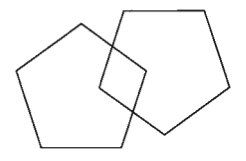 Скринінг " Вік не перешкода "Дата _____________П.І.Б пацієнта________________________________________________________________              Повних років………………………Скринінг " Вік не перешкода "Дата _____________П.І.Б пацієнта________________________________________________________________              Повних роківЧинники ризику хронічних неінфекційних захворювань¹1ед. алкоголю =45 мл горілки або 150 мл вина або 330 мл пива;Ріст(см)Вага (кг)Вага (кг)Вага (кг)ІМТ (кг/м²)Об'єм талії (см)Об'єм талії (см)Об'єм талії (см)АТ, ЧСС  початково (сидячи)АТ, ЧСС  початково (сидячи)АТ, ЧСС  початково (сидячи)АТ, ЧСС після 7 хвилин в горизонтальному положенніАТ, ЧСС після 7 хвилин в горизонтальному положенніАТ, ЧСС після 7 хвилин в горизонтальному положенніАТ, ЧСС після переходу у вертикальне положенняАТ, ЧСС після переходу у вертикальне положенняАТ, ЧСС після переходу у вертикальне положеннявпродовж 1-ої хвилинивпродовж 1-ої хвилинивпродовж 3-ої хвилинивпродовж 3-ої хвилинивпродовж 3-ої хвилинивпродовж 3-ої хвилинивпродовж 3-ої хвилинивпродовж 3-ої хвилиниАТ, ЧСС після переходу у вертикальне положенняАТ, ЧСС після переходу у вертикальне положенняАТ, ЧСС після переходу у вертикальне положенняДинамометрія (кг) Додаток 9Динамометрія (кг) Додаток 9Динамометрія (кг) Додаток 91 спроба1 спроба1 спроба1 спроба2 спроба2 спроба2 спробаДинамометрія (кг) Додаток 9Динамометрія (кг) Додаток 9Динамометрія (кг) Додаток 9права  рукаДинамометрія (кг) Додаток 9Динамометрія (кг) Додаток 9Динамометрія (кг) Додаток 9ліва  рукаШвидкість ходьби (м/с)Швидкість ходьби (м/с)Швидкість ходьби (м/с)Тест "встань і йди" (сік) Додаток 9Тест "встань і йди" (сік) Додаток 9Тест "встань і йди" (сік) Додаток 9Здатність підтримки рівноваги (сік) Додаток 9Здатність підтримки рівноваги (сік) Додаток 9Здатність підтримки рівноваги (сік) Додаток 9Результати лабораторних дослідженьОцінка результатівРезультати лабораторних дослідженьОцінка результатівРезультати лабораторних дослідженьОцінка результатівРезультати лабораторних дослідженьОцінка результатівРезультати лабораторних дослідженьОцінка результатівРезультати лабораторних дослідженьОцінка результатівРезультати лабораторних дослідженьОцінка результатівРезультати лабораторних дослідженьОцінка результатівРезультати лабораторних дослідженьОцінка результатівРезультати лабораторних дослідженьОцінка результатівРезультати лабораторних дослідженьОцінка результатівКоротка шкала оцінки психічного статусу - MMSE (бали)Додаток 1Коротка шкала оцінки психічного статусу - MMSE (бали)Додаток 128 - 30 - немає порушень когнітивних функцій; ≤ 27 - вірогідні когнітивні порушення28 - 30 - немає порушень когнітивних функцій; ≤ 27 - вірогідні когнітивні порушення28 - 30 - немає порушень когнітивних функцій; ≤ 27 - вірогідні когнітивні порушення28 - 30 - немає порушень когнітивних функцій; ≤ 27 - вірогідні когнітивні порушення28 - 30 - немає порушень когнітивних функцій; ≤ 27 - вірогідні когнітивні порушенняТест малювання годинника (бали) Додаток 2Тест малювання годинника (бали) Додаток 2≤9-вірогідні когнітивні порушення≤9-вірогідні когнітивні порушення≤9-вірогідні когнітивні порушення≤9-вірогідні когнітивні порушення≤9-вірогідні когнітивні порушенняГеріатрична шкала депресії (бали) Додаток 3Геріатрична шкала депресії (бали) Додаток 30-4 - немає депресії≥5 - вірогідна депресія0-4 - немає депресії≥5 - вірогідна депресія0-4 - немає депресії≥5 - вірогідна депресія0-4 - немає депресії≥5 - вірогідна депресія0-4 - немає депресії≥5 - вірогідна депресіяАктивність в повсякденному житті (індекс Бартел) (бали) Додаток 4Активність в повсякденному житті (індекс Бартел) (бали) Додаток 40-20 - повна залежність 21-60 - виражена залежність 61-90 - помірна залежність 91-99-легка залежність в повсякденному житті 100-нет залежності0-20 - повна залежність 21-60 - виражена залежність 61-90 - помірна залежність 91-99-легка залежність в повсякденному житті 100-нет залежності0-20 - повна залежність 21-60 - виражена залежність 61-90 - помірна залежність 91-99-легка залежність в повсякденному житті 100-нет залежності0-20 - повна залежність 21-60 - виражена залежність 61-90 - помірна залежність 91-99-легка залежність в повсякденному житті 100-нет залежності0-20 - повна залежність 21-60 - виражена залежність 61-90 - помірна залежність 91-99-легка залежність в повсякденному житті 100-нет залежностіПовсякденна інструментальна активність - IADL (бали) Додаток 5Повсякденна інструментальна активність - IADL (бали) Додаток 5 27 – зниження інструментальної активності 27 – зниження інструментальної активності 27 – зниження інструментальної активності 27 – зниження інструментальної активності 27 – зниження інструментальної активностіКоротка шкала оцінки живлення - MNA (бали) Додаток 6Коротка шкала оцінки живлення - MNA (бали) Додаток 6>23,5 - немає проблем з живленням 17-23,5 - небезпека недоїдання<17 - недостатність живлення>23,5 - немає проблем з живленням 17-23,5 - небезпека недоїдання<17 - недостатність живлення>23,5 - немає проблем з живленням 17-23,5 - небезпека недоїдання<17 - недостатність живлення>23,5 - немає проблем з живленням 17-23,5 - небезпека недоїдання<17 - недостатність живлення>23,5 - немає проблем з живленням 17-23,5 - небезпека недоїдання<17 - недостатність живленняДинамометрія (кг)Динамометрія (кг)чол 43,3-59,9 жін 27,5-37,9чол 43,3-59,9 жін 27,5-37,9чол 43,3-59,9 жін 27,5-37,9чол 43,3-59,9 жін 27,5-37,9чол 43,3-59,9 жін 27,5-37,9ПраварукаПраварукаДинамометрія (кг)Динамометрія (кг)чол 43,3-59,9 жін 27,5-37,9чол 43,3-59,9 жін 27,5-37,9чол 43,3-59,9 жін 27,5-37,9чол 43,3-59,9 жін 27,5-37,9чол 43,3-59,9 жін 27,5-37,9ліва рукаліва рукаШвидкість ходьби, (м/с) Додаток 9Швидкість ходьби, (м/с) Додаток 960-69 років- 1,27 70-79 років - 1,18 60-69 років- 1,27 70-79 років - 1,18 60-69 років- 1,27 70-79 років - 1,18 60-69 років- 1,27 70-79 років - 1,18 60-69 років- 1,27 70-79 років - 1,18 Тест "встань і йди" (сік)Тест "встань і йди" (сік)≤10 - норма ≥14 - ризик падінь≤10 - норма ≥14 - ризик падінь≤10 - норма ≥14 - ризик падінь≤10 - норма ≥14 - ризик падінь≤10 - норма ≥14 - ризик падіньЗдатність підтримки рівноваги (сік)Здатність підтримки рівноваги (сік)добрий результат > 10,задовільний ≥ 5добрий результат > 10,задовільний ≥ 5добрий результат > 10,задовільний ≥ 5добрий результат > 10,задовільний ≥ 5добрий результат > 10,задовільний ≥ 5Здатність виконання основних функцій (бали) Додаток 7Здатність виконання основних функцій (бали) Додаток 70-100-100-100-100-10Візуально аналогова шкала (%) Додаток 8Візуально аналогова шкала (%) Додаток 80-1000-1000-1000-1000-100Ризик переломів(%)(FRAX)Ризик переломів(%)(FRAX)10-річний абсолютний ризик основних остеопоретических переломів10-річний абсолютний ризик основних остеопоретических переломів10-річний абсолютний ризик основних остеопоретических переломів10-річний абсолютний ризик основних остеопоретических переломів10-річний абсолютний ризик основних остеопоретических переломівРизик переломів(%)(FRAX)Ризик переломів(%)(FRAX)10-річний абсолютний ризик перелому проксимального відділу стегна10-річний абсолютний ризик перелому проксимального відділу стегна10-річний абсолютний ризик перелому проксимального відділу стегна10-річний абсолютний ризик перелому проксимального відділу стегна10-річний абсолютний ризик перелому проксимального відділу стегнаПараметр ответы в баллах1.Орієнтування в часі: попросите пацієнта вказати5Число1Місяць1Рік1                    день тижня1Пора рока12.Орієнтування в місці: попросите пацієнта повідомити, де він знаходиться? 5Країна1Область1Місяць1Клініка1Поверх13.Негайне відтворення: назвіть три не пов'язані один з одним предмети і попросіть хворого повторити3Карандаш1Дім1Копійка14.Концентрація уваги і рахунок : попросите хворого 5 разів послідовно відняти 7 з 100 (чи вимовити слово "земля" навпаки)5                  100-7=931                  93-7=861                  86-7=791                  79-7=721                  72-7=6515.Відстрочене відтворення: попросите хворого згадати 3 предмети, названі при перевірці негайного відтворення
3Карандаш1Дім1Копійка16.Мова і виконання дій : Показуємо ручку і годинник, запитуємо: "Як це називається"?2	Годинник1                       Ручка 1Просимо повторити пропозицію: "Ніяких якщо, і або але"1Попросіть хворого виконати послідовність з 3-х дій: "Візьміть правою рукою аркуш паперу, складете його удвічі і покладете на підлогу"3Напишіть на аркуші паперу "Закрийте очі", покажіть пацієнтові і попросіть його виконати те, що він прочитав1Попросіть хворого написати пропозиція (у пропозиції має бути підмет і присудок, воно повинне мати сенс)1Попросіть хворого скопіювати малюнок1Загальний бал:1В цілому, чи задоволені Ви своїм життям?НІ2Ви закинули велику частину свого зайняття і інтересів?ТАК3Ви відчуваєте, що Ваше життя порожнє?ТАК4Вам часто стає нудно?ТАК5У вас гарний настрій велику частину часу?НІ6Ви побоюєтеся, що з Вами станеться щось погане?ТАК7Ви почуваєте себе щасливим велику частину часу?НІ8Ви почуваєте себе безпорадним?ТАК9Ви вважаєте за краще залишитися удома, ніж вийти на вулицю і зайнятися чим-небудь новим?ТАК10Чи вважаєте Ви, що Ваша пам'ять гірша, ніж у інших?ТАК11Чи вважаєте Ви, що жити - це прекрасно?НІ12Чи відчуваєте Ви себе зараз даремним?ТАК13Чи відчуваєте Ви себе повним енергією і життєвою силою?НІ14Чи відчуваєте ви безнадійність тієї ситуації, в якій знаходитеся нині?ТАК15Чи вважаєте Ви, що люди, що оточують Вас, живуть повноціннішим життям порівняно з Вами?ТАКЗагальний бал:Вживання їжі10 - не потребую допомоги, здатний самостійно користуватися всіма необхідними столовими прикладами;5 –частково потребую допомоги, наприклад, розрізування їжі;0 –повністю залежу від оточуючих(необхідних годування зі сторонню допомогою);Особиста гігієна (умивання, чистка зубів, гоління)5 – не потребую допомоги;0 - потребую допомоги;Одягання10 –не потребую сторонньої допомоги ;5 –частково потребую допомоги, наприклад при одяганні взуття, застібання ґудзиків та ін .;0 –повністю потребую сторонньої допомогиПрием ванни5 –приймаю ванни без сторонньої допомоги;0 –потребую сторонньої допомоги;Контроль тазовых функцій (сечовипускання дефекації)20 - не потребую допомоги;10 –частково потребую допомоги (при застосуванні  клізмы, свічок, катетера);0 –постійно потребую допомогиу зв’язкуз грубим порушенням тазових функційВідвідування туалету10 - не потребую допомоги;5 –частково потребую допомоги (утримання рівноваги, використовування туалетного паперу, зняття і одягання штанів та інше);0 –потребую в використанні судна та качки;Вставання з ліжка15 – не потребую допомоги;10 –потребую в спостереженні чи мінімальної підтримки;5 –можу сісти в ліжку але щоб встати для того, потрібна суттєва підтримка;0 –не здатен встати з ліжка навіть зі сторонньої допомоги;Пересування (ліжко, стілець)15 - можу без сторонньої допомоги пересуватися на відстані до 50 м; 10 - можу пересуватися із сторонньою допомогою в межах 50 м;5 - можу пересуватися за допомогою інвалідної коляски;0 - не здатний до пересуванняПід'їм по сходах10 - не потребую допомоги; 5 - потребую спостереження або підтримки; 0 - не здатний підніматися по сходах навіть з підтримкоюЗагальний бал:Чи можете ви користуватися телефономБез сторонньої допомогиЗ частковою допомогоюПовністю не здатний321Чи можете ви дістатися до місць, розташованих поза звичними дистанціями ходьбиБез сторонньої допомоги З частковою допомогоюПовністю не здатний добиратися, якщо не організована спеціальна доставка321Чи можете ви ходити в магазин за їжеюБез сторонньої допомоги З частковою допомогою Повністю не здатний робити будь-які покупки321Можете чи ви готувати собі їжуБез сторонньої допомоги З частковою допомогою Повністю не здатний готувати будь-яку їжу3215.Можете чи ви виконувати роботу по будинкуБез сторонньої допомоги З частковою Повністю не здатний виконувати яку-небудь роботу по будинку3216. Чи можете ви виконувати дрібну " чоловічу"/ "жіночу" роботу по будинкуБез сторонньої допомоги З частковою допомогою Повністю не способенвыполнять будь-яку дрібну " чоловічу"/"жіночу" роботу по будинку3217.Чи можете ви стирати для себеБез сторонньої допомоги З частковою допомогою Повністю не здатний стирати3218.Можете або могли б ви самостійно вживати лікиБез сторонньої допомоги (у правильних дозах і в призначений час) З частковою допомогою (якщо хтось приготує ліки до прийому і/або нагадає про необхідність прийняти його) Повністю не здатен прийняти ліки3219.Чи можете ви розпоряджатися своїми грошимаБез сторонньої допомоги З частковою допомогою Повністю не здатний розпоряджатися своїми грошима321Загальний бал:А.Чи знизилася за останні 3 місяці кількість їжі, яку ви з'їдаєте, із-за втрати апетиту, проблем з травленням, із-за складнощів при пережовуванні і ковтанні?0=серъезное зниження кількості їжі, що з'їдається, 1= помірне зниження кол-ва їжі, що з'їдається; 2= немає зниження кількості їжі, що з'їдаєтьсяБ.Втрата маси тіла за останні 3 місяці1= не знаю; 2=втрата m тіла від 1 до 3 кг; 3=немає втрати маси тілаВ.Рухливість0 = прикований до ліжка/стільцю; 1=здатний вставати з ліжка /стільця, але не виходить з будинку; 2=виходить з будинкуГ.Гостре захворювання (психологічний стрес) за останні 3 місяці0=так;2=ні;Д.Психоневрологічні проблеми0=серйозне порушення пам'яті або депресія; 1=помірне порушення пам'яті; 2=немає нейропсихологических проблемЕ.Індекс маси тіла0= менше 19; 1=19-21; 2=21-23; 3=23 і вищеЖ.Живе незалежно (не у будинку престарілих або лікарні)0=ні;1=такЗ.Приймає більше трьох ліків в день0=так;1=ніИ.Пролежні і виразки шкіри0=так;1=ніК.Скільки раз на день пацієнт повноцінно живиться0=1 раз; 1=2 рази; 2=3 рази;Л.Маркери споживання білкової їжі :0= якщо 0-1 відповідь так; 0,5= якщо 2 відповіді так; 1=якщо 3 відповіді такЛ.одна порція молочних продуктів (1 порція= 1 склянка молока, 60 гр сиру, 30 гр сиру, 34 склянки йогурту) в день (та ні /);0= якщо 0-1 відповідь так; 0,5= якщо 2 відповіді так; 1=якщо 3 відповіді такЛ.дві або більше за порцію бобових і яйця в тиждень (1 порція= 200 гр бобових, 1 яйце) (та ні /);0= якщо 0-1 відповідь так; 0,5= якщо 2 відповіді так; 1=якщо 3 відповіді такЛ.м'ясо, риба або птах щодня (та ні /)0= якщо 0-1 відповідь так; 0,5= якщо 2 відповіді так; 1=якщо 3 відповіді такM.З'їдає дві або більше за порції фруктів або овочів в день (1 порція= 200 гр овочів, 1 будь-який фрукт середнього розміру)0=ні; 1=так;Н.Скільки рідини випиває в день0= менше 3 склянок; 0,5= 3-5 склянок; 1= більше 5 склянок;О.Спосіб живлення0=нездатний їсти без допомоги; 1=самостійно з невеликими труднощами 2=самостійноП.Самооцінка стану живлення0=оцінює себе як що погано живиться;1=оцінює свій стан живлення невизначено;2=оцінює себе як що не має проблем з живленнямР.Стан здоров'я порівняно з іншими людьми свого віку0=не таке хороше 0,5=не знає; 1=таке ж хороше; 2=кращеС.Коло по середині плеча, см0=менше 21; 0,5=21-22; 1=22 і більшеТ.Коло гомілки, см0=менше 31; 1=31 і більшеЗагальний бал:Загальний бал:Може 2 балиНе може0 балівЗ утрудненням1  балЗавести руки за голову, за спину на рівні талії (оцінюється здатність розчісуватися, мити спину, здатність одягатися, виконувати гігієнічні процедури)Сидячи доторкнутися рукою до великого пальця на протилежній нозі (здатність одягання нижньої частини тіла, підстригання ніг)Стиснути пальці лікаря обома руками (здатність відкривати двері, банки)Утримувати аркуш паперу між великим і вказівним пальцями (здатність вибору і утримання предметів)Піднятися із стільця без допомоги рук (можливість вільного пересування)Динамометрія  1спроба  2спробаДинамометріяПрава рукаДинамометрія Ліва рукаДенсито-метріяДата проведення(__/__/______)Стегно Т-критерійTotalДенсито-метріяДата проведення(__/__/______)Стегно Т-критерійNeckДенсито-метріяДата проведення(__/__/______)СтегноМПК (BCM), г/см ²TotalДенсито-метріяДата проведення(__/__/______)Поперековий відділ хребтаТ-критерійTotal (L1-L4)Денсито-метріяДата проведення(__/__/______)Поперековий відділ хребтаТ-критерійГіршийрезультатДенсито-метріяДата проведення(__/__/______)Поперековий відділ хребтаМПК (BCM), г/см ²TotalПитанняТак(1)Ні(0)1Чи схуднули Ви на 5 і більше кг за останні 6 місяців? (Вага)2Чи випробовуєте Ви які-небудь обмеження в повсякденному житті із-за зниження Зору або Слуху?3Чи були у Вас впродовж останнього року Травми, пов'язані з падінням?4Чи відчуваєте Ви себе пригніченим, сумним або стривоженим упродовж останніх тижнів? (Настрій)5Чи є у Вас проблеми з Пам'яттю, розумінням, орієнтацією або здатністю планувати?6Чи страждаєте ви нетриманням сечі?7Чи зазнаєте Ви труднощі в переміщенні по будинку або на вулиці? ( Ходьба до 100 м/ підйом на 1 сходовий проліт)РАЗОМПацієнт визнається "крихким" при 3 і більше балахРАЗОМПацієнт визнається "крихким" при 3 і більше балахПитанняТак(1)Ні (0)1Чи схуднули Ви на 5 і більше кг за останні 6 місяців? (Вага)2Чи випробовуєте Ви які-небудь обмеження в повсякденному житті із-за зниження Зору або Слуху?3Чи були у Вас впродовж останнього року Травми, пов'язані з падінням?4Чи відчуваєте Ви себе пригніченим, сумним або стривоженим упродовж останніх тижнів? (Настрій)5Чи є у Вас проблеми з Пам'яттю, розумінням, орієнтацією або здатністю планувати?6Чи страждаєте ви нетриманням сечі?7Чи зазнаєте Ви труднощі в переміщенні по будинку або на вулиці? ( Ходьба до 100 м/ підйом на 1 сходовий проліт)РАЗОМПацієнт визнається "крихким" при 3 і більше балахРАЗОМПацієнт визнається "крихким" при 3 і більше балах